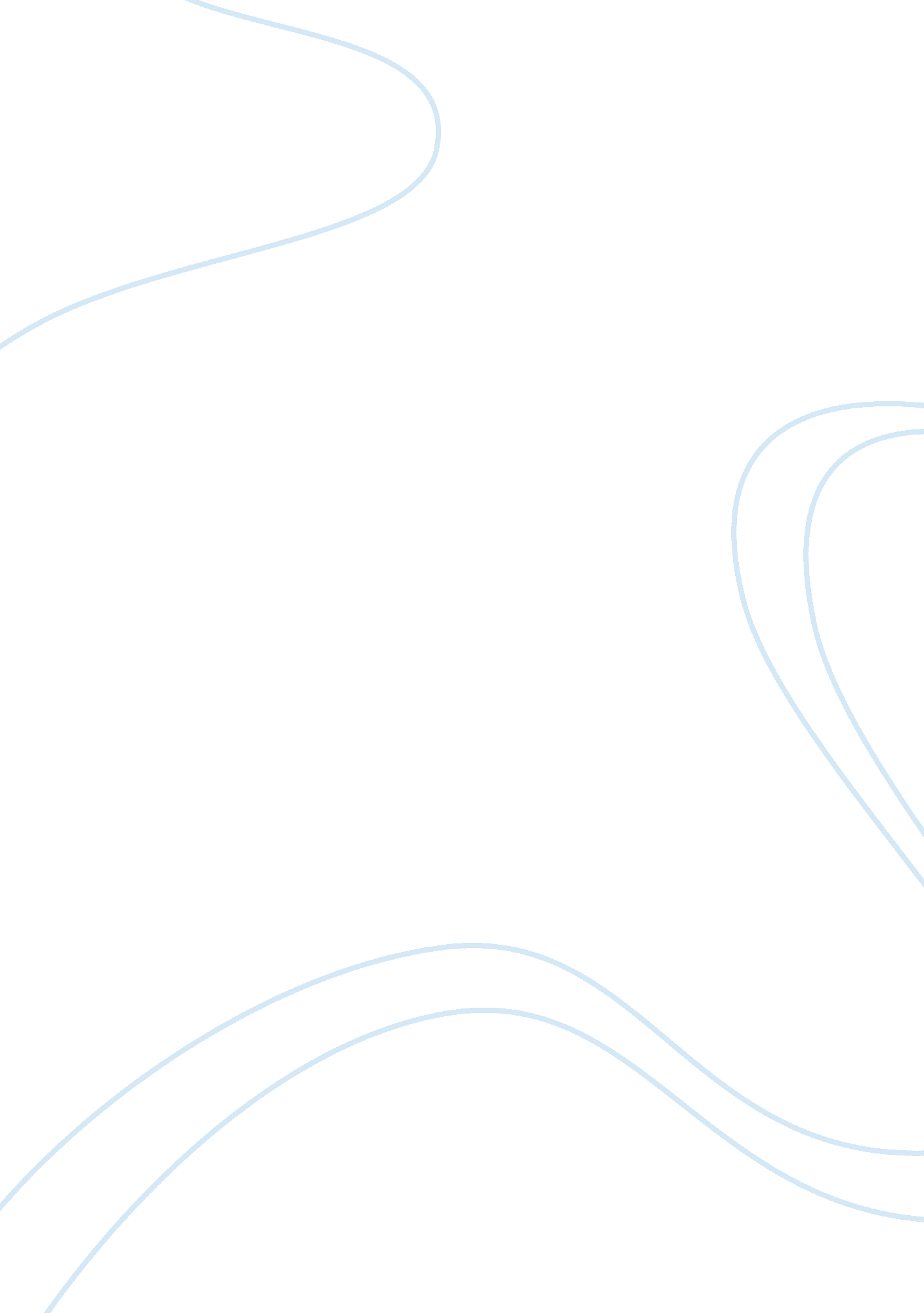 Example of paths essayPsychology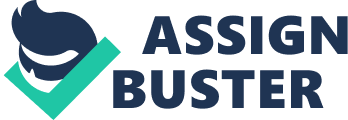 As I went out for a walk, I was perfectly aware of my decision to walk to that particular place. Of cause, I had a few places in mind after knowing that I had to go to a place that was easily accessible on foot. However, when I had to turn right or left without influenced decisions, I was not aware of making choices especially when I had to repeat the procedure ten times. I found myself making right turns almost as much as I made left turns for the ten trips. As I did that, I felt a sense of freedom and laxity championed by not having to think and make pre-determined decisions. 
During the third procedure where I turned left or right as dictated by the coin, I felt a different decision process from the second step. This felt like an imprisonment because I was dictated by the coin even though I was the one who tossed it in the air. It felt so awkward having to make decisions dependent on the coin. As I walked back, I had to make certain choices as towards where I was headed and the route I chose to take. I chose to return with the same route through which I went because it was the closest and my ultimate goal was to get to my initial starting point. Every choice I made on my way back was deliberate and equally sensible like the rest. Work Cited Jaworski, William. Philosophy of Mind: A Comprehensive Introduction. Chichester, West Sussex: Wiley-Blackwell, 2011. Internet resource. 